В преддверии  праздника "Дня Матери" 26 ноября 2021 года в МБДОУ д/с "Журавлик" была проведена акция "Мама каждому нужна, в жизни каждому важна!". Воспитанники средней группы "Казачата" поздравили мамочек - водителей с предстоящим праздником, подарили подарки, сделанные своими руками  и вручили памятки о соблюдении правил дорожного движения. Каждая мамочка знает, что поездка с детьми - это  всегда ответственная задача. И самое главное, соблюдать правила дорожного движения, тогда любая поездка будет в радость!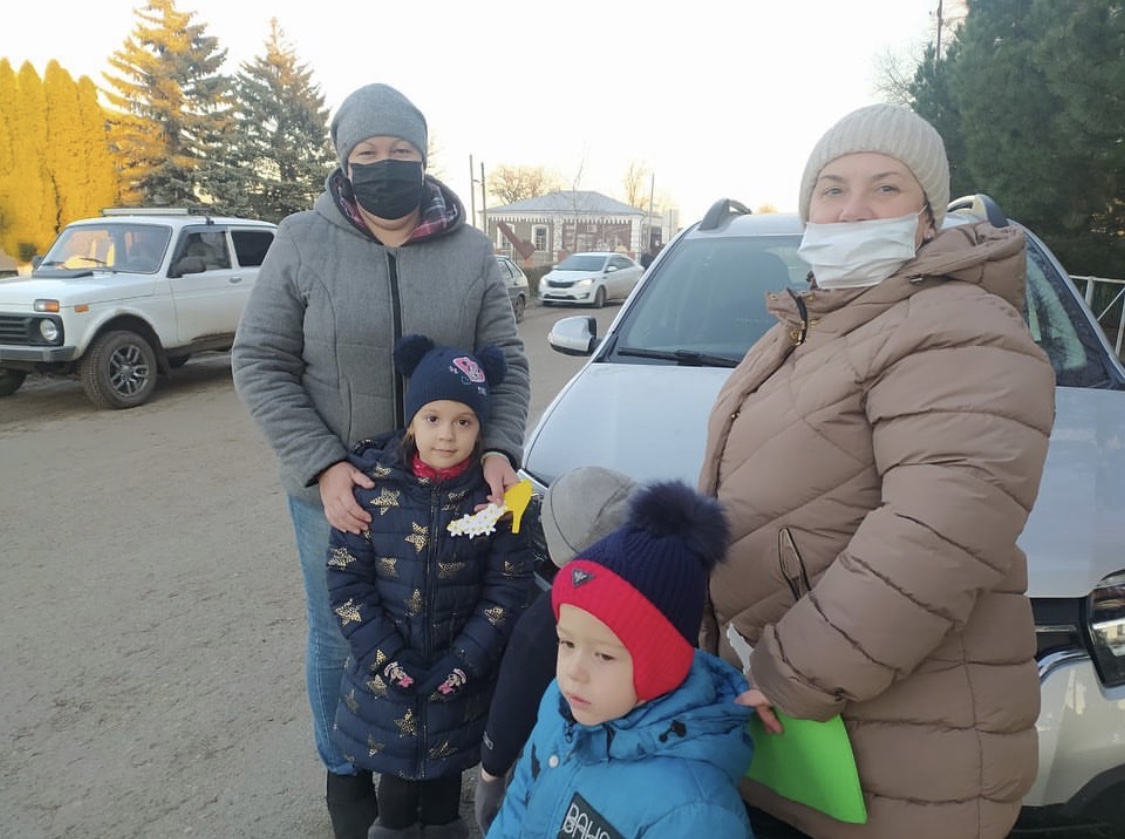 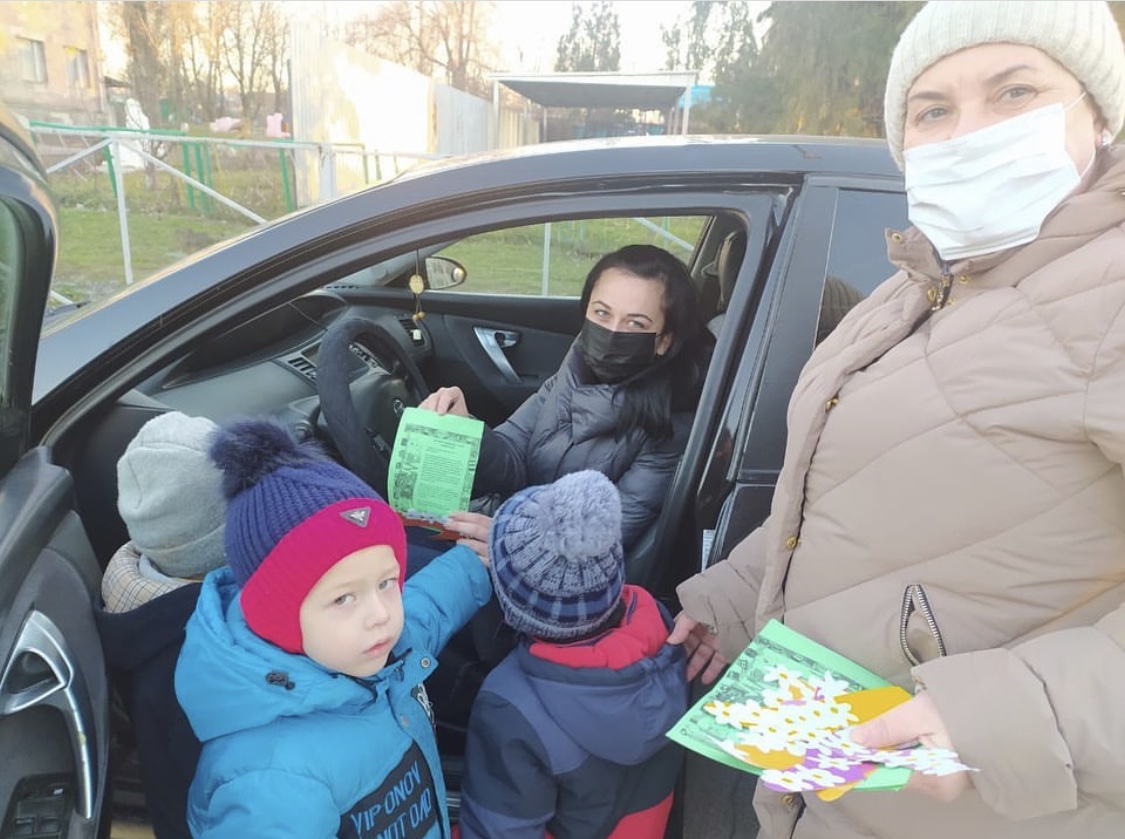 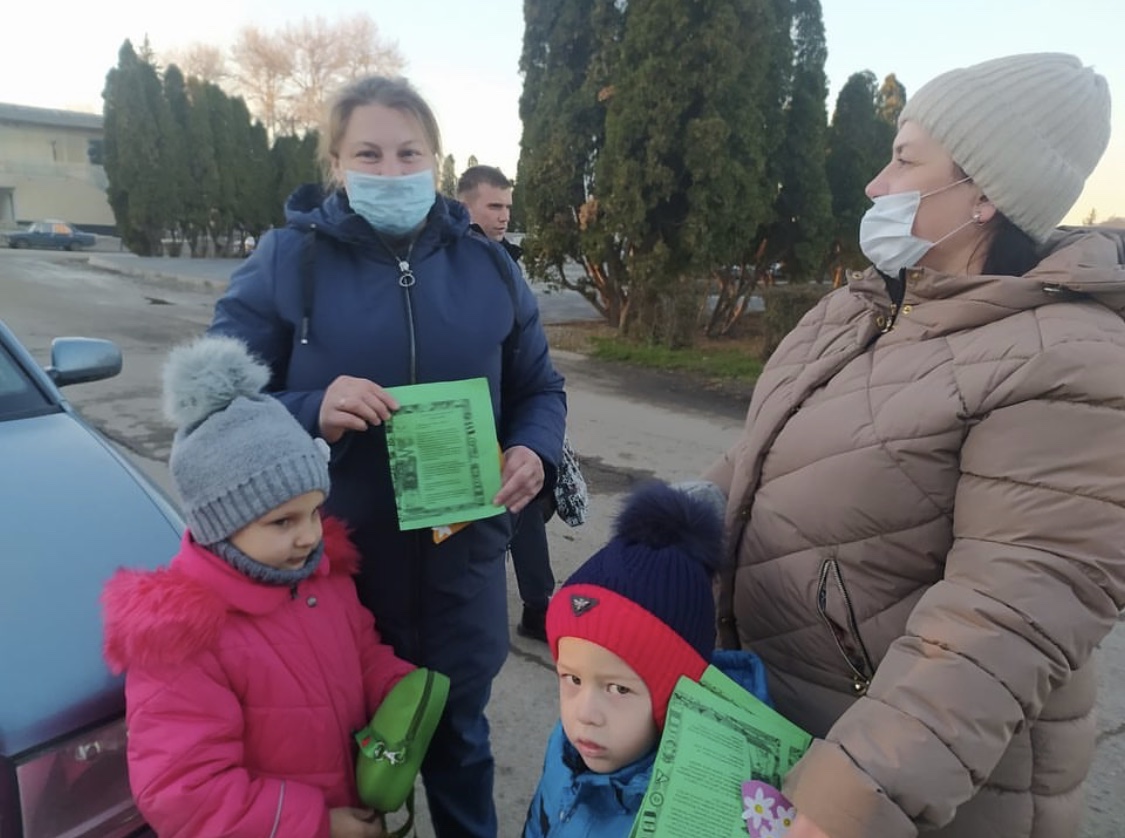 